JUILLET à fin SEPTEMBRETarifs offerts par le club et la FFT pour goûter aux joies du tennis pendant l’été, et réservés aux personnes de plus de 9 ans non licenciées en 2012 (www.fft.ffr )Renseignements et inscriptions : Carmelo Seminatore contact@tcosthoffen.fr  ou tél      07 62 12 92 28Prix incluant la licence (+ 5€ : clé d’accès aux courts)Prix incluant la licence (+ 5€ : clé d’accès aux courts)Tarif 9-18 ans15 € (au lieu de 42,50 €)Tarif >18 ans40 € (au lieu de 81 €)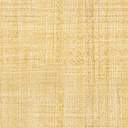 